お顔や手、背、首にヒアルロン酸など約60種類の美容成分を注入。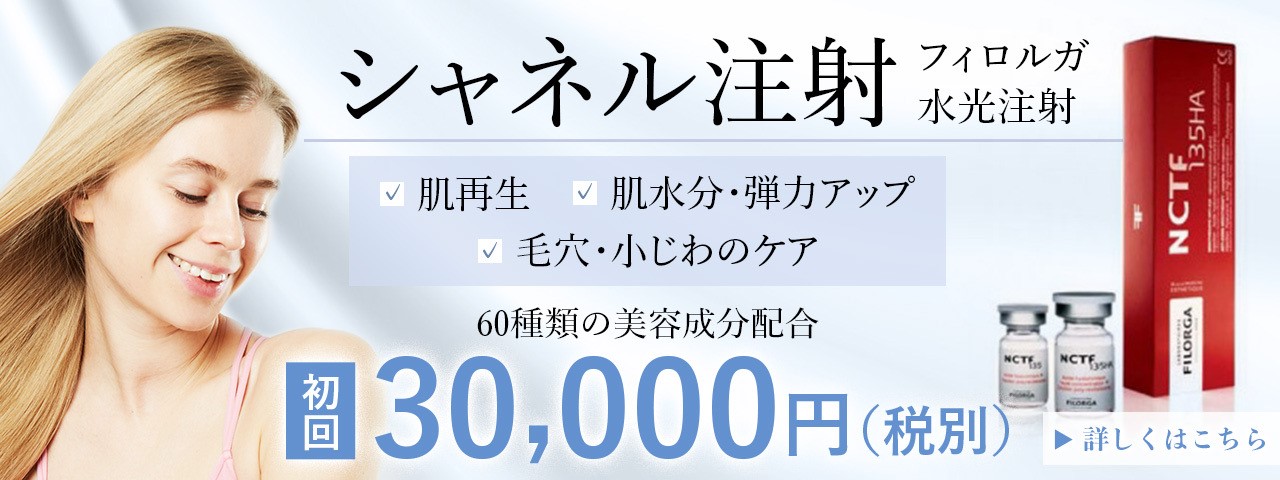 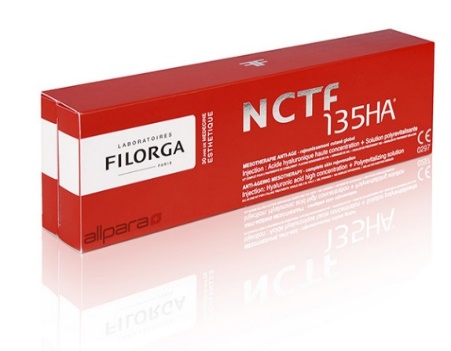 シャネル注射値段1本1回　50,000円　→初回　30,000円1本4回　160,000円2本90,000円